Информация о проведении субботника  ОСШ № 1 им.М.Горького.В рамках санитарной очистки  города, 07.10.2017года - проведен   субботник. Учащиеся нашей школы приняли активное участие  в субботнике.  Ученики и педагоги, а также технический персонал школы  проделали огромную работу по очистке территории.  Убрана школьная и пришкольная территории. Кроме того сотрудники ОСШ№1 работали на участке, который закреплён за школой (сквер за ДК«Металлург» им.Хамзина, ул.Молдагулова  (обе стороны-50м., от ул.Сейфуллина до ул.Желтоксан ) .           Убирали прошлогоднюю листву, подметали мусор, выдёргивали сухую траву.    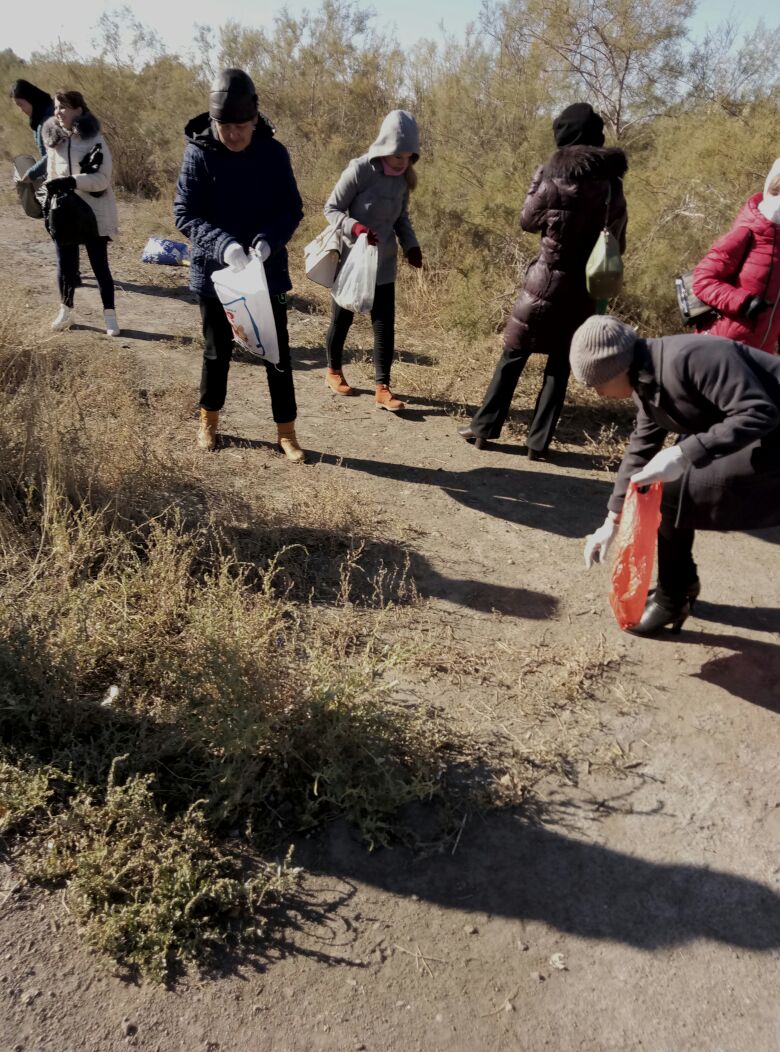 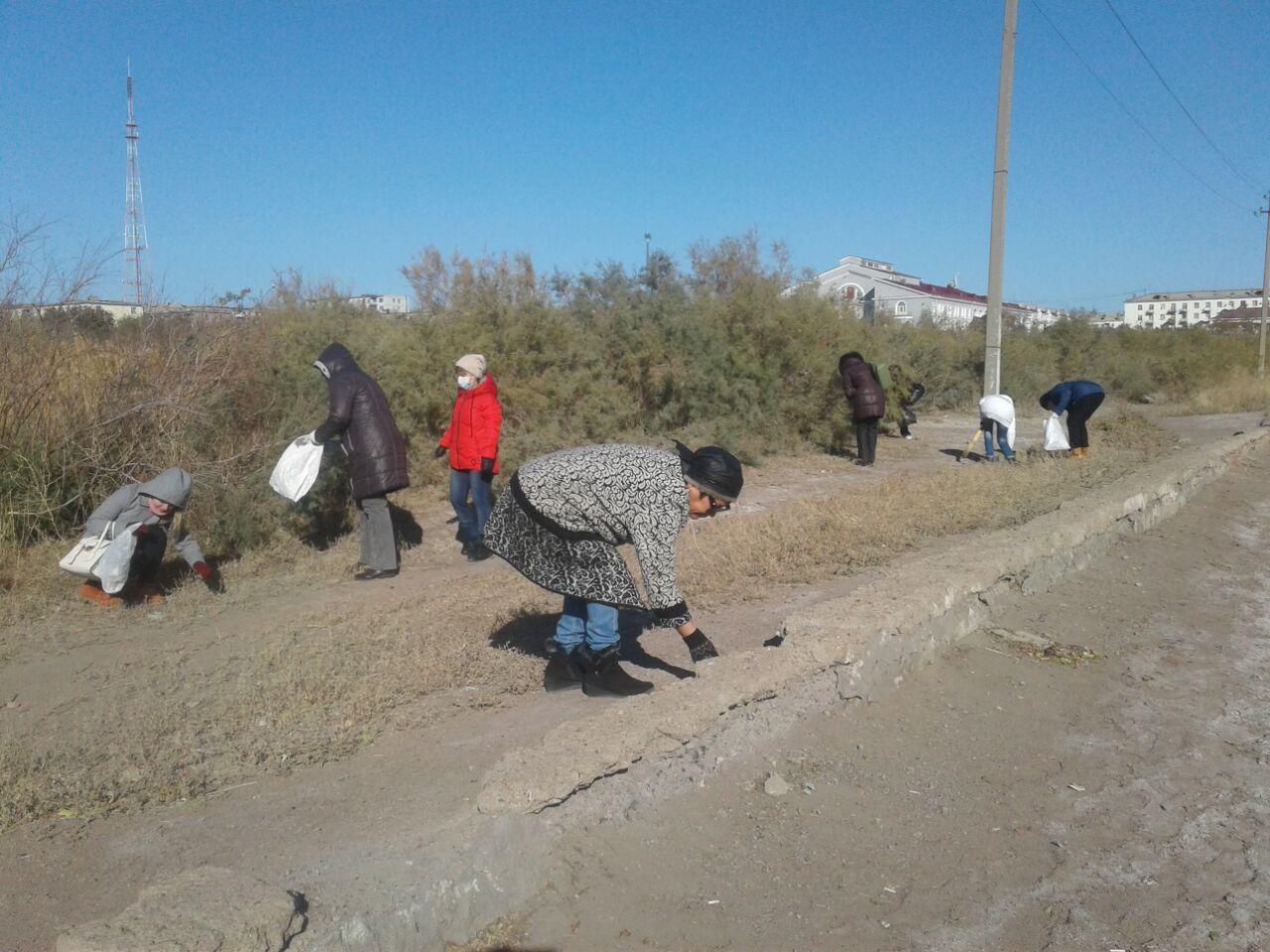 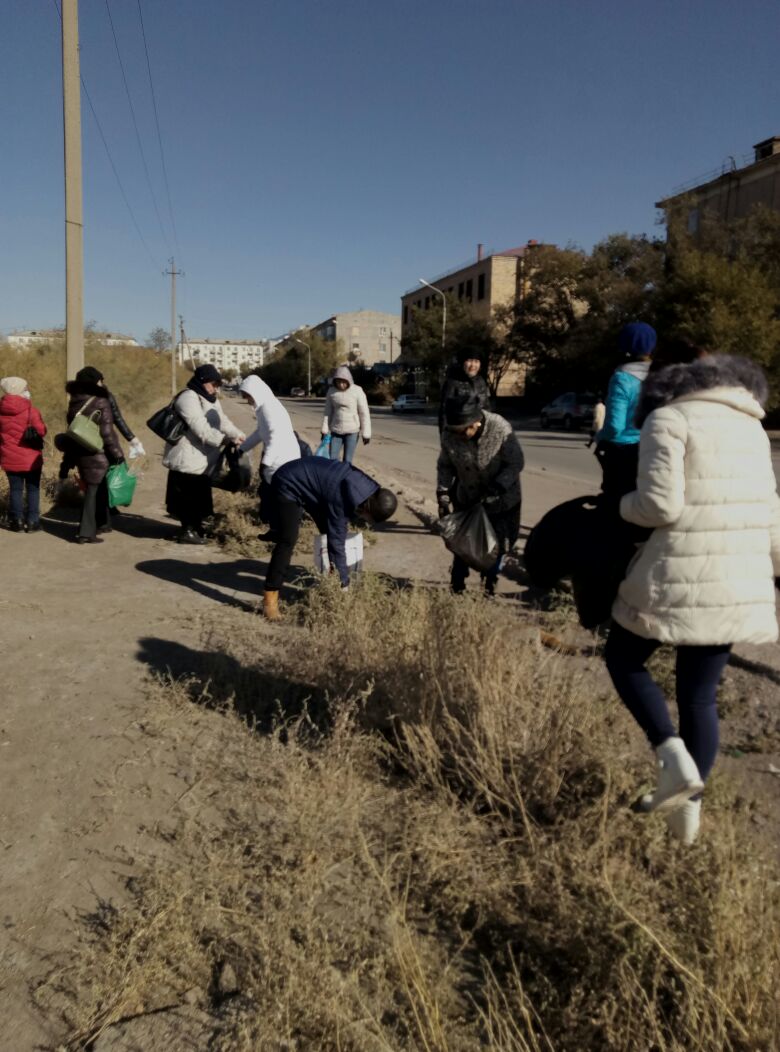 